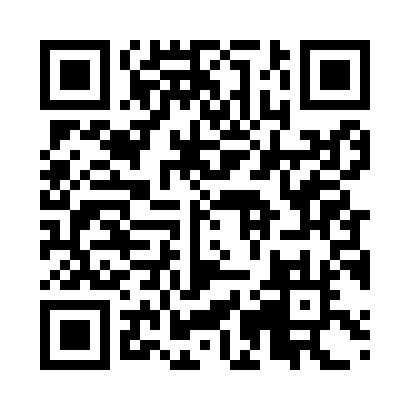 Prayer times for Itajuipe, BrazilWed 1 May 2024 - Fri 31 May 2024High Latitude Method: NonePrayer Calculation Method: Muslim World LeagueAsar Calculation Method: ShafiPrayer times provided by https://www.salahtimes.comDateDayFajrSunriseDhuhrAsrMaghribIsha1Wed4:345:4711:342:545:216:302Thu4:345:4811:342:535:216:303Fri4:355:4811:342:535:216:304Sat4:355:4811:342:535:206:295Sun4:355:4811:342:535:206:296Mon4:355:4811:342:525:196:297Tue4:355:4911:342:525:196:288Wed4:355:4911:342:525:196:289Thu4:355:4911:342:525:186:2810Fri4:365:4911:342:525:186:2811Sat4:365:5011:342:515:186:2712Sun4:365:5011:342:515:176:2713Mon4:365:5011:342:515:176:2714Tue4:365:5111:342:515:176:2715Wed4:365:5111:342:515:176:2716Thu4:375:5111:342:515:166:2717Fri4:375:5111:342:505:166:2618Sat4:375:5211:342:505:166:2619Sun4:375:5211:342:505:166:2620Mon4:375:5211:342:505:166:2621Tue4:385:5311:342:505:156:2622Wed4:385:5311:342:505:156:2623Thu4:385:5311:342:505:156:2624Fri4:385:5411:342:505:156:2625Sat4:395:5411:342:505:156:2626Sun4:395:5411:352:505:156:2627Mon4:395:5411:352:505:156:2628Tue4:395:5511:352:505:156:2629Wed4:395:5511:352:505:156:2630Thu4:405:5511:352:505:156:2631Fri4:405:5611:352:505:156:26